Anzelmas MATUTIS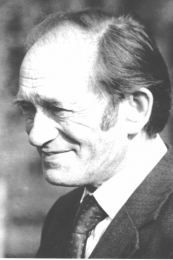 Renkame Varėnos kraštui nusipelniusių žmonių šimtuką(1923 – 1985)Vaikų poetas.
Anzelmas Matutis gimė 1923 m. sausio 7 d. Marijampolės apskrityje, Zomčinės kaime. Pradinėje kaimo mokykloje išmokęs skaityti ir rašyti, su knyga nesiskyrė visą gyvenimą. Besimokydamas Marijampolės gimnazijoje, pradėjo kurti eilėraščius, kurie buvo spausdinami vaikams skirtuose žurnaluose. 1942 m. baigė Marijampolės mokytojų seminariją. Mokytojavo Santaikoje, Simne (Alytaus r.), Seirijuose (Lazdijų r.). Nuo 1950 metų gyveno Alytuje. Dėstė lietuvių kalbą ir literatūrą miesto mokyklose. Vadovavo literatų ir turistų būreliams. Laisvalaikį skyrė kūrybai. Visą savo talentą A. Matutis paskyrė vaikų literatūrai. Daugiau kaip ketvirtį amžiaus dirbęs mokytoju, jis vaikus pažinojo kaip reta puikiai. 
A. Matutis išleido daugiau kaip 30 eilėraščių, poemų, eiliuotų pasakų knygų vaikams, parengė literatūros bei istorijos skaitinių knygų ikimokyklinio ir mokyklinio amžiaus vaikams, iš rusų kalbos išvertė estų, kirgizų, baltarusių, rusų poetų eilėraščių, parašė apybraižų, libretą Jurgio Gaižausko operai „Buratinas“ (1969 m.). Poeto veikla neliko neįvertinta – 1973 m. jam buvo suteiktas nusipelniusio mokytojo vardas, 1974 m. jis pelnė Respublikinę valstybinę premiją, 1983 m. poetui suteiktas nusipelniusio kultūros veikėjo vardas. Didžiausio įvertinimo A. Matutis sulaukė 1984 m., kai jo rinktinė „Margaspalvė genio kalvė“ buvo apdovanota H. K. Anderseno diplomu (įrašant A. Matutį į premijuotų rašytojų garbės knygą). A. Matutis mirė 1985 m. rugsėjo 21 d. Alytuje.
Iš Suvalkijos į dzūkų kraštą atkakęs ir ilgai čia mokytojavęs A. Matutis susirado turbūt patį gražiausią kampelį tarpumišky – Pauosupės kaimą. Čia prie Uosupio upelio pasistatė savo namelį-Drevę, tarytum didžiulį bičių avilį iš rąstų, kelmų, šakų. Savo unikalųjį šešiabriaunį namelį-Drevę poetas užbaigė 1971 m. Nuo tada čia praleido ilgas kūrybinio darbo valandas. Pasak poeto, jis kūrė tik girioje. Drevėje gimė ir „Girios televizorius“ (1973), „Drevinukas“ (1974), „Milžinų šaukštas“ (1978), „Girinukai“ (1978), „Šnekučiai“ (1982), „Tai margumai genelio“ (1983), „Dvylikos svečių lauktuvės“ (1984). Šių knygų posmuose – girių paukščių, upelių, šaltinėlių, žvėrelių šnektos.
1985 m. prie A. Matučio Drevės, dar pačiam poetui gyvam esant ( nors jam pačiam ir neteko nė viename iš jų dalyvauti), prasidėjo „Poezijos pavasarėliai“. Ši graži poezijos šventė vyksta kas antri metai gegužės mėnesį. Iš visos Lietuvos į Pauosupę suvažiuoja žinomi vaikų poetai, jaunieji poezijos mėgėjai ir literatai. Renginio metu skamba A. Matučio poezijos posmai, skelbiamas gražiausias eilėraštis vaikams apie gamtą, žemę, Tėvynę, apdovanojamas poetas – A. Matučio premijos laureatas, o nuo 1995 m. apdovanojami ir jaunieji poetai. Ilgą laiką „Poezijos pavasarėlių“ organizavimu rūpinosi poeto bičiulė, pedagogė Birutė Švagždienė. Nuo 2009 metų Dreve ir „Poezijos pavasarėlių“ organizavimu rūpinasi Varėnos viešoji biblioteka. 2017 m. prie vaikų poeto Anzelmo Matučio Drevės Pauosupės kaime vyko jau 19-asis „Poezijos pavasarėlis“. 
                                                   Parengė Elena Glavickienė
Varėnos viešosios bibliotekos Bibliografijos, informacijos ir kraštotyros skyriaus vedėja